What are our preferred learning styles?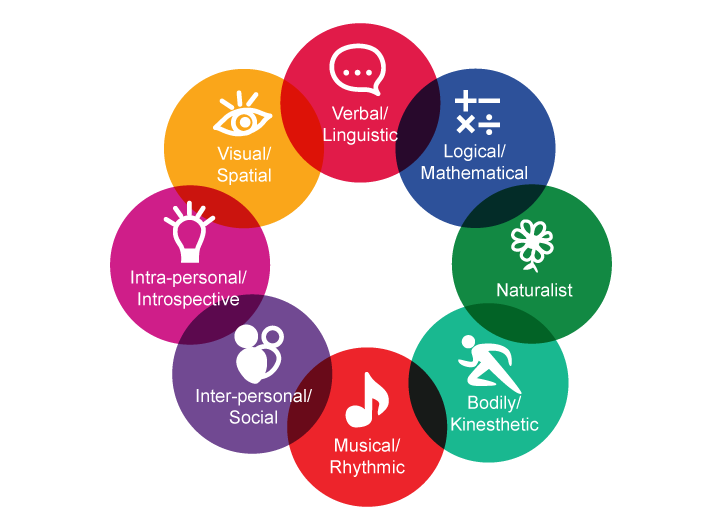 Activity: Take the learning style test to see your preferred learning styles: http://www.bgfl.org/bgfl/custom/resources_ftp/client_ftp/ks3/ict/multiple_int/index.htmList your top 2 preferred learning styles:List least preferred learning style:Learning styleStrengths Characteristics Verbal - LinguisticWords, Language and WritingPeople who are strong in linguistic-verbal intelligence are able to use words well, both when writing and speaking. These individuals are typically very good at writing stories, memorizing information and reading.Logical - MathematicalAnalysing Problems and Mathematical OperationsPeople who are strong in logical-mathematical intelligence are good at reasoning, recognizing patterns and logically analyse problems. These individuals tend to think about numbers, relationships and patterns.InterpersonalUnderstanding and Relating to Other PeopleThose who have strong interpersonal intelligence are good understanding and interacting with other people. These individuals are skilled at assessing the emotions, motivations, desires and intentions of those around them.IntrapersonalIntrospection and Self-ReflectionIndividuals who are strong in intrapersonal intelligence are good at being aware of their own emotional states, feelings and motivations. They tend to enjoy self-reflection and analysis, including day-dreaming, exploring relationships with others and assessing their personal strengths.MusicalRhythm and MusicPeople who have strong musical intelligence are good and thinking in patterns, rhythms and sounds. They have a strong appreciation for music and are often good at musical composition and performance.Visual - SpatialVisual and Spatial Judgment People who are strong in visual-spatial intelligence are good a visualising things. These individuals are often good with directions as well as maps, charts, videos and pictures.NaturalisticFinding Patters and Relationships to NatureIndividuals who are high in this type of intelligence are more in tune with nature and are often interested in nurturing, exploring the environment and learning about other species. These individuals are said to be highly aware of even subtle changes to their environments.Bodily - KinestheticPhysical Movement, Motor ControlThose who have high bodily-kinesthetic intelligence are said to be good at body movement, performing actions and physical control. People who are strong in this area tend to have excellent hand-eye coordination and dexterity.